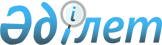 Шаруашылық жүргiзушi субъектiлердiң табиғи монополистердiң өнiмдерiне бағалар мен тарифтердiң жобаларын тапсырудың, қараудың және бекiтудiң тәртiбi туралы нұсқаулыққа өзгертулер мен толықтырулар
					
			Күшін жойған
			
			
		
					Қазақстан Республикасының Экономика және сауда министрлiгi 1997 жылғы 5 қыркүйек N 162 Қазақстан Республикасы Әділет министрлігінде 1997 жылғы 7 қазанда тіркелді. Тіркеу N 54. Күші жойылды - ҚР Табиғи монополияларды реттеу және бәсекелестікті қорғау жөніндегі комитеттің 1998.08.19. N 03-4 ОД бұйрығымен. ~V980644

      2.2.п. екiншi абзацындағы "Қазақстан Республикасының Баға және монополияға қарсы саясат жөнiндегi Мемлекеттiк комитетi" деген сөздер "Қазақстан Республикасының Экономика және сауда министрлiгi" деген сөздермен, үшiншi абзацтағы "комитеттермен" деген сөз "басқармалармен" деген сөзбен алмастырылсын. 

      2.3.п. мынадай түзетуде берiлсiн: 

      "Бағалар жобасы Қазақстан Республикасы Экономика және сауда министрлiгiнiң Бағаларды реттеу жөнiндегi комиссиясында (алқасында) қаралып, Министрдiң бұйрығымен, территориялық басқармалардың бұйрығымен (қаулысымен) бекiтiледi". 

      2.5.п. бiрiншi және үшiншi абзацындағы "баға және монополияға қарсы саясат жөнiндегi" деген сөздер "бағаларды бекiтуге өкiлеттi" деген сөздерге алмастырылсын. 

      2.6.п. екiншi абзацындағы "Баға және монополияға қарсы саясат жөнiндегi Мемлекеттiк комитет" деген сөздер "Қазақстан Республикасының Экономика және сауда министрлiгi" деген сөздермен; үшiншi абзацындағы "комитеттер" сөзi "басқармалар" сөзiмен; төртiншi абзацындағы "комитеттерiнiң" сөзi "басқармаларының" сөзiмен алмастырылсын. 

      Төмендегi пункттер мынадай түзетуде берiлсiн: 

      2.5.п. "Бағалар мен тарифтердi бекiтуге өкiлеттi органдар олардың деңгейiне өзгерiстер енгiзгенде туындайтын тартысты жағдайлар бағалар мен тарифтердiң жобасын ұсынған министрлiктердiң, ведомстволардың, шаруашылық жүргiзушi субъектiлердiң қатысуымен қаралады. Бiр мезетте Өндiрiсшiлер одағы, Тұтынушылар құқығын қорғау жөнiндегi қоғам сияқты өнiмдi тұтынушылардың және басқа да мүдделi тұлғалардың қатысуымен көпшiлiктi тыңдаулар өткiзiледi. Бағаларды бекiтуге өкiлеттi органдар бағалар деңгейi жөнiнде түпкiлiктi шешiм қабылдайды." 

      3.2.п., 5, 6, 7, 8 абзацтар: 

      "- өнiм (қызмет) көлемiне және пайдаға (таза пайдаға) бағалардың өзгеруiнiң ықпалын есептеу (3-шi түрi); 

      - ұйымның өткен мерзiмiнiң есептеушiлiк теңгермесi; 

      - пайданы (таза пайданы) жұмсау туралы есеп; 

      - өткен мерзiм (тоқсан) iшiндегi қаржы-шаруашылық жүргiзудiң нәтижелерi және алдағы есептi тоқсанда күтiлетiн нәтижелер туралы есеп." 

      3.3.п. үшiншi абзац: "- пайданы (таза пайданы) жұмсау туралы есеп." 

      4.1.п.: 

      Бiрiншi абзац: "Баға жобаларын қарағанда Қазақстан Республикасының Бухгалтерлiк есеп жөнiндегi Ұлттық комиссиясы бекiткен Бухгалтерлiк есеп стандарттарын және "Қазақстан Республикасының Баға және монополияға қарсы саясат жөнiндегi Мемлекеттiк комитетi бекiткен шаруашылық жүргiзушi субъектiлер табиғи монополистер өндiретiн және сататын өнiмдердiң (жұмыстардың, қызметтердiң) бағасын қалыптастырудың ерекше тәртiбiн басшылыққа алу қажет." 

      Бесiншi абзац: "еңбек ақысын төлеу шығынын есептеу, басқару тобы қызметкерлерiнiң қызмет окладының сомасы, оның еңбек ақысын төлеу жөнiндегi ережеге сәйкестiгi тексерiлсiн, жобаланып отырған еңбек ақысын төлеу шығыны өткен (есептi) мерзiмде iс жүзiнде қанша болғанымен және сала бойынша орташа жалақымен салыстырылсын"; 

      Мынадай абзацпен толықтырылсын: "Өндiрiс көлемi маусымдық толқулармен ерекшеленетiн салаларда бағаларды бекiту барысында жылдық есеп көрсеткiштерi қабылданады." 

      4.2.п.: "Пайда (таза пайда) деңгейiн анықтау барысында заңда көрсетiлген салық пен төлемдердi төлеуге, сол сияқты саланы (шаруашылық жүргiзушi субъектiнi, дамытуға арналған қажеттi сомалар есепке алынуы тиiс. Мұндайда пайданың (таза пайданың) iс жүзiндегi деңгейiнiң оның алдында бағалар мен тарифтердiң бекiтiлуi кезiндегi деңгейiнен алшақтау себептерiне және пайданың қандай бағыттарға жұмсалғанына назар аударған дұрыс."     Бiрiншi және екiншi формалардың, үшiншi қосымшаның тақырыбы келтiрiлген бiрiншi формаға, қосымшаларға сай өзгертiлсiн.                                                1-шi нысан     __________________________________        /министрлiк, ведомство/     _______________________________________________________________       өнiм дайындаушы бiрлестiк /кәсiпорын/, қала, телефон N                             КАЛЬКУЛЯЦИЯ     _______________________________________________________________                      өнiмнiң /қызметтiң/ атауы     Қолдану бағасы, теңге _________________________________________     Бекiтiлу уақыты 199__ "____"___________________________________     Калькуляция өлшемi ____________________________________________                                  /теңгемен және тиынмен/___________________________________________________________________Шығындар мен басқа              |Алдыңғы   |Есеп берiп|Бағаны      |көрсеткiштер                    |кезеңде   |отырған   |есептеу     |баптарының атауы                |/тоқсанда/|тоқсандағы|үшiн        |                                |iс жүзiнде|жедел     |жобаланатын |                                |жұмсалғаны|деректер  |деректер    |________________________________|__________|__________|____________|              1                 |    2     |     3    |      4     |________________________________|__________|__________|____________|А. Тiкелей шығындарI. Материалдық шығындар1. Шикiзат пен материалдар2. Сатып алынатын бұйымдар   мен жартылай фабрикаттар3. Қосалқы материалдар4. Технологиялық мақсаттарға   арналған отын5. Технологиялық мақсаттарға   арналған энергияII. Еңбек ақысын төлеу шығындары6. Өндiрiстегi жұмысшылардың   негiзгi жалақысы, соның   iшiнде қосымша ақылар   /ақшалай сыйлықтар/7. Өндiрiстегi жұмысшылардың   қосымша жалақысы8. Әлеуметтiк сақтандыруға   арналған төлемдер9. Жұмыспен қамтуға жәрдем.   десу қорына төлемдерБ. Басқа өндiрiстiк шығындар10. Белгiленген шығыстар    (өнiмдi өндiруге тiкелей    қатысты шығындар)11. Нәтижеде өндiрiстiң өзiндiк    құныВ.  Маусымдық шығындар12. Жалпы және әкiмшiлiк    шығындар (өндiрiстi басқару    мен ұйымдастыруға байланысты    шығындар)13. Жол қорына төлемдер14. Өнiмдi сату (өткiзу)    шығындары15. Шығындар жиынтығыГ.  Пайда16. Пайда17. Кәсiпорынның бағасы     Анықтама ретiнде:     - өзiндiк құнға шаққанда рентабельдiлiк процент есебiмен;     - заттай есептегенде өнiм /қызмет/ шығару;     - белгiлi бiр өнiмнiң /қызметтiң/ кәсiпорынның жалпы көлемiндегi үлес салмағы.     Жоспарлау бөлiмiнiң бастығы     Бас бухгалтер     Директор     1-шi нысанды толтыруға қосымша 

       Өнiмнiң өзiндiк құнын калькуляциялау заттай, еңбек және басқа шығындарды қосымшалай отырып Бухгалтерлiк есеп стандарттарына сәйкес жасалады. Салалық ерекшелiктер мен өнiм өндiру және қызмет көрсету ерекшелiктерi ескерiле отырып 1-шi нысан мен оған қосымшалар бағаны бекiтушi органдармен келiсiле отырып өзгертiле алады. 

      Заттай, еңбек және басқа шығындарды кеңейтiп көрсету бағасы белгiленуге тиiс өнiмнiң өзiндiк құнын жобалық калькуляциялауға арналады.     Өнiм (қызмет) бiрнеше кәсiпорында өндiрiлген жағдайда өзiндiк құнын калькуляциялау әр кәсiпорын бойынша жүргiзiледi.     Жобаланған шығындар есептi (нормативтi) деректерден ерекшеленген жағдайда түсiндiрме хатта мұндай өзгерiстерге нелiктен жол берiлгендiгi көрсетiледi.                                             1-нысанға N 3 қосымша                   Қосымша шығындардың кеңейтiлген                               кестесi___________________________________________________________________                     |       Кәсiпорын бойынша тұтас алғанда                     |_____________________________________________      Шығын          |Алдыңғы     |Есеп берiлiп   |Бағаны есептеу     баптары         |кезеңде     |отырған тоқсан.|үшiн                     |(тоқсанда)  |дағы шұғыл     |жобаланатын                     |iс жүзiнде  |деректер       |мәлiметтер                     |жұмсалғаны  |               |_____________________|____________|_______________|________________          1          |     2      |        3      |        4_____________________|____________|_______________|________________Қосымша шығындар................................................................Барлығы:Өнiм бiрлiгiне есептеу үшiналынған бөлiп-тарату негiзi----------------------------Қосымша шығындар бөлiп-таратуға процентпен     Жоспарлау бөлiмiнiң бастығы     Бас бухгалтер                                             1-шi нысанға 4-шi қосымша___________________________________________________________________       Шығын         |       Кәсiпорын бойынша тұтас алғанда_____________________|_____________________________________________                     |Алдыңғы     |Есептi         |Бағаны есептеу                     |кезеңде     |тоқсандағы     |үшiн                     |            |шұғыл          |жобаланатын                     |iс жүзiнде  |деректер       |деректер                     |жұмсалғаны  |               |_____________________|____________|_______________|________________Жалпы және әкiмшiлiкшығындар....................................................................................Барлығы:Өнiм бiрлiгiне есептеу үшiналынған бөлiп-тарату негiзi----------------------------Жалпы және әкiмшiлiк шығындарбөлiп-таратуға процентпен     Жоспарлау бөлiмiнiң бастығы     Бас бухгалтер                                                2-нысан     -----------------------------        /министрлiк, ведомство/     -----------------------------          /кәсiпорын, ұйым/                  Өндiрiске арналған шығыс сметасы                                                    /мың теңге/___________________________________________________________________                     |       Кәсiпорын бойынша тұтас алғанда       Шығыс         |_____________________________________________      баптары *)     |Алдыңғы     |Есеп берiлiп   |Бағаны есептеу      мен басқа      |кезеңде     |тоқсандағы     |үшiн   көрсеткiштердiң   |(тоқсанда)  |жедел          |жобаланатын       атауы         |iс жүзiнде  |мәлiметтер     |мәлiметтер                     |жұмсалғаны  |               |_____________________|____________|_______________|________________          1          |     2      |        3      |        4_____________________|____________|_______________|________________1. Шикiзат пен   материалдар2. Отын3. Энергия4. Жалақы5. Әлеуметтiк   сақтандыруға   арналған   төлемдер6. Негiзгi қорларды   амортизациялау7. Басқа шығындар **Өндiрiс шығындарының жиынтығыАнықтама түрiнде:- қолданымдағы бағамен  сатылған өнiмнiң құны- пайда- еңбек ақы қоры  соның iшiнде  өндiрiстегi жұмысшыларға  арналғаны- жалпы саны, адам  соның iшiнде  өндiрiстегi жұмысшылардың саны- негiзгi өндiрiс  қорларының құны- рентабельдiлiк- өзiндiк құнға шаққанда  өндiрiс қорларының құнына шаққанда------------------------------------     Ескерту:  Баптардың атауы салалық ерекшелiктер ескерiлiп                  көрсетiледi; Осы бапқа кiргiзiлген шығындардың толық кестесi                   жасалады.     Жоспарлау бөлiмiнiң бастығы     Бас бухгалтер___________________________________________________________________
					© 2012. Қазақстан Республикасы Әділет министрлігінің «Қазақстан Республикасының Заңнама және құқықтық ақпарат институты» ШЖҚ РМК
				